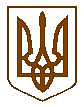 ДЕРЖГЕОКАДАСТРГоловне управління Держгеокадастру у Рівненській областіНАКАЗПро внесення змін донаказу Головного управлінняДержгеокадастру у Рівненській областівід 30.01.2017 № 40Відповідно до Штатного розпису Головного управління Держгеокадастру у Рівненській області на 2019 рік, затвердженого 25 лютого 2019 року в. о. Голови Державної служби України з питань геодезії картографії та кадастру О.Колотіліним, введеного в дію з 1 січня 2019 року наказом Головного управління Держгеокадастру у Рівненській області від 28.02.2019 № 48.НАКАЗУЮ:1. Внести зміни до пункту 2 наказу Головного управління                            Держгеокадастру у Рівненській області від 30.01.2017 № 40 «Про  надання права першого та другого підпису на документах  Головного управління                Держгеокадастру у Рівненській області» виклавши у новій редакції:«2. Право другого підпису на фінансових та банківських документах надати начальнику управління - головному бухгалтеру фінансового управління Головного управління Держгеокадастру у Рівненській області – Мізюрко Людмилі Миколаївні та заступнику начальника управління – начальнику відділу бухгалтерського обліку та звітності фінансового управління Головного управління Держгеокадастру у Рівненській області Горецькій Тетяні Михайлівні.».2. Контроль за виконанням цього наказу залишаю за собою.Перший заступник начальника		                    	                           С. ДУБИЧ05.03.2019м. Рівне№ 53